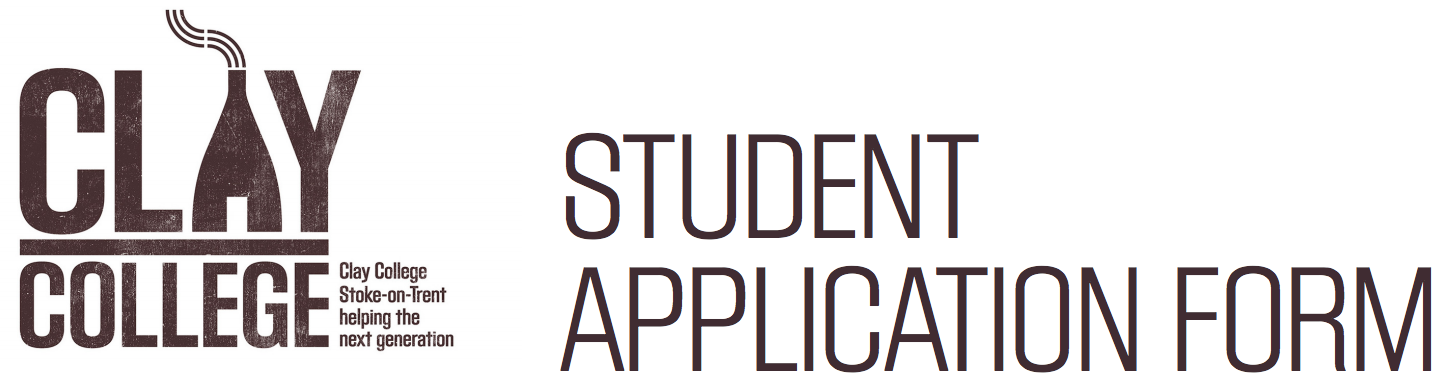 HOW ARE WE DIFFERENT TO OTHER COURSES?· The course is intensive, condensing a 3-year curriculum into 2 years, with each year consisting of 45 weeks over 3 terms. ·The entire curriculum is taught by potters who make their living from their craft. ·A holistic approach, teaching all the skills necessary for students to set up as practicing potters. · Students have a minimum of 20 hours contact time with tutors each week. ·Hands on teaching and learning are fundamental to the ethos of the College. ·The focus is on core skills and use of materials. ·Students are taught how to build and maintain kilns. In addition, Middleport Pottery receives 40,000 visitors a year and The Clay College Gallery hosts selling exhibitions of internationally renowned potters, themed to match the curriculum so that students can see, handle and sell the pots they aspire to make. This form is an editable in word, please type in the boxes to complete. Alternatively, you can print, complete and submit by post.PERSONAL DETAILSThis form is an editable in word, please type in the boxes to complete. Alternatively, you can print, complete and submit by post.PERSONAL DETAILSThis form is an editable in word, please type in the boxes to complete. Alternatively, you can print, complete and submit by post.PERSONAL DETAILSThis form is an editable in word, please type in the boxes to complete. Alternatively, you can print, complete and submit by post.PERSONAL DETAILSThis form is an editable in word, please type in the boxes to complete. Alternatively, you can print, complete and submit by post.PERSONAL DETAILSSURNAME NAME(S) (as shown on passport):SURNAME NAME(S) (as shown on passport):FIRST NAME(S) (as shown on passport):FIRST NAME(S) (as shown on passport):DATE OF BIRTH (DD/MM/YYYY):DATE OF BIRTH (DD/MM/YYYY):PASSPORT NUMBER:NATIONALITY ON PASSPORTPERMANENT HOME ADDRESS:PERMANENT HOME ADDRESS:PERMANENT HOME ADDRESS:PERMANENT HOME ADDRESS:PERMANENT HOME ADDRESS:EMAIL ADDRESS:EMAIL ADDRESS:TELEPHONE NUMBER (including codes):TELEPHONE NUMBER (including codes):NAME OF EMERGENCY CONTACT:NAME OF EMERGENCY CONTACT:PHONE NUMBER EMERGENCY CONTACT:PHONE NUMBER EMERGENCY CONTACT:PERSONAL STATEMENTWhy do you want to come to Clay College Stoke?How will this course help you?What do you hope to achieve by attending Clay College Stoke? What are your long-term ambitions?What qualities would you bring to Clay College Stoke?Describe your strengths and weaknesses:Tell us about a potter, historical or contemporary, whom you admire and describe how their work inspires your work: QUALIFICATIONS AND EXPERIENCEQUALIFICATIONS AND EXPERIENCEQUALIFICATIONS AND EXPERIENCEQUALIFICATIONS AND EXPERIENCEQUALIFICATIONS AND EXPERIENCETell us about your Arts and/or Ceramics studies to date: Tell us about your Arts and/or Ceramics studies to date: Tell us about your Arts and/or Ceramics studies to date: Tell us about your Arts and/or Ceramics studies to date: Tell us about your Arts and/or Ceramics studies to date: What is your current level of skill with ceramics?What is your current level of skill with ceramics?What is your current level of skill with ceramics?What is your current level of skill with ceramics?What is your current level of skill with ceramics?SECONDARY AND FURTHER EDUCATION. Specify GCSE, CSE, ‘O’, ‘A’ level or equivalent (if applicable)SECONDARY AND FURTHER EDUCATION. Specify GCSE, CSE, ‘O’, ‘A’ level or equivalent (if applicable)SECONDARY AND FURTHER EDUCATION. Specify GCSE, CSE, ‘O’, ‘A’ level or equivalent (if applicable)SECONDARY AND FURTHER EDUCATION. Specify GCSE, CSE, ‘O’, ‘A’ level or equivalent (if applicable)SECONDARY AND FURTHER EDUCATION. Specify GCSE, CSE, ‘O’, ‘A’ level or equivalent (if applicable)INSTITUTIONCOURSE/LEVELMARK/GRADESTART DATEEND DATEHIGHER EDUCATION/PROFESSIONAL QUALIFICATIONS OR EQUIVALENT COURSES (if applicable)HIGHER EDUCATION/PROFESSIONAL QUALIFICATIONS OR EQUIVALENT COURSES (if applicable)HIGHER EDUCATION/PROFESSIONAL QUALIFICATIONS OR EQUIVALENT COURSES (if applicable)HIGHER EDUCATION/PROFESSIONAL QUALIFICATIONS OR EQUIVALENT COURSES (if applicable)HIGHER EDUCATION/PROFESSIONAL QUALIFICATIONS OR EQUIVALENT COURSES (if applicable)INSTITUTIONCOURSE/LEVELMARK/GRADESTART DATEEND DATEEMPLOYMENT HISTORYEMPLOYMENT HISTORYEMPLOYMENT HISTORYEMPLOYMENT HISTORYEMPLOYMENT HISTORYNAME OF EMPLOYERJOB TITLE AND BRIEF OUTLINE OF THE JOB JOB TITLE AND BRIEF OUTLINE OF THE JOB START DATEEND DATEPORTFOLIOPORTFOLIOPlease supply a portfolio of 6 images of recent work (preferably ceramics but images of all work are welcome). In the table below, please tell us how each piece was made.Please supply a portfolio of 6 images of recent work (preferably ceramics but images of all work are welcome). In the table below, please tell us how each piece was made.IMAGE ONEIMAGE TWOIMAGE THREEIMAGE FOURIMAGE FIVEIMAGE SIXFEESBefore you join the course at Clay College Stoke you must ensure that you have adequate financial provision to cover tuition and living expenses.FEESBefore you join the course at Clay College Stoke you must ensure that you have adequate financial provision to cover tuition and living expenses.FEESBefore you join the course at Clay College Stoke you must ensure that you have adequate financial provision to cover tuition and living expenses.FEESBefore you join the course at Clay College Stoke you must ensure that you have adequate financial provision to cover tuition and living expenses.FEESBefore you join the course at Clay College Stoke you must ensure that you have adequate financial provision to cover tuition and living expenses.FEESBefore you join the course at Clay College Stoke you must ensure that you have adequate financial provision to cover tuition and living expenses.FEESBefore you join the course at Clay College Stoke you must ensure that you have adequate financial provision to cover tuition and living expenses.FEESBefore you join the course at Clay College Stoke you must ensure that you have adequate financial provision to cover tuition and living expenses.FEESBefore you join the course at Clay College Stoke you must ensure that you have adequate financial provision to cover tuition and living expenses.Who will pay your tuition fees?Who will pay your tuition fees?Who will pay your tuition fees?Who will pay your tuition fees?Who will pay your tuition fees?Who will pay your tuition fees?Who will pay your tuition fees?Who will pay your tuition fees?Who will pay your tuition fees?SELF-FUNDEDFAMILYSCHOLARSHIP/SPONSORSHIP*SCHOLARSHIP/SPONSORSHIP*OTHER***If scholarship/sponsorship, please state organisation/person and contact address:*If scholarship/sponsorship, please state organisation/person and contact address:*If scholarship/sponsorship, please state organisation/person and contact address:*If scholarship/sponsorship, please state organisation/person and contact address:*If scholarship/sponsorship, please state organisation/person and contact address:**If other please supply details: **If other please supply details: **If other please supply details: **If other please supply details: Limited bursaries will be available and can be applied for separately. Applicants should be prepared to provide proof of hardship in the case of bursary applications. For bursary application forms, please send an email request to: application@claycollegestoke.co.uk Limited bursaries will be available and can be applied for separately. Applicants should be prepared to provide proof of hardship in the case of bursary applications. For bursary application forms, please send an email request to: application@claycollegestoke.co.uk Limited bursaries will be available and can be applied for separately. Applicants should be prepared to provide proof of hardship in the case of bursary applications. For bursary application forms, please send an email request to: application@claycollegestoke.co.uk Limited bursaries will be available and can be applied for separately. Applicants should be prepared to provide proof of hardship in the case of bursary applications. For bursary application forms, please send an email request to: application@claycollegestoke.co.uk Limited bursaries will be available and can be applied for separately. Applicants should be prepared to provide proof of hardship in the case of bursary applications. For bursary application forms, please send an email request to: application@claycollegestoke.co.uk Limited bursaries will be available and can be applied for separately. Applicants should be prepared to provide proof of hardship in the case of bursary applications. For bursary application forms, please send an email request to: application@claycollegestoke.co.uk Limited bursaries will be available and can be applied for separately. Applicants should be prepared to provide proof of hardship in the case of bursary applications. For bursary application forms, please send an email request to: application@claycollegestoke.co.uk Limited bursaries will be available and can be applied for separately. Applicants should be prepared to provide proof of hardship in the case of bursary applications. For bursary application forms, please send an email request to: application@claycollegestoke.co.uk Limited bursaries will be available and can be applied for separately. Applicants should be prepared to provide proof of hardship in the case of bursary applications. For bursary application forms, please send an email request to: application@claycollegestoke.co.uk REQUIRED DOCUMENTSPlease include the following with this application form. Please tick the box to confirm inclusion:REQUIRED DOCUMENTSPlease include the following with this application form. Please tick the box to confirm inclusion:A COPY OF YOUR PASSPORT/EU ID CARDA REFERENCE OR LETTER OF RECOMMENDATION ON HEADED PAPER FROM YOUR EDUCATIONAL INSTITUTION OR CURRENT/PAST EMPLOYER YOUR PORTFOLIO OF 6 IMAGES. Please ensure images are no more than 1MB each and that the file/image name corresponds with the number on the table above. Please send the best photos that you can, taken against a clean, uncluttered background.THE CLAY COLLEGE STOKE EQUAL OPPORTUNITIES FORMDECLARATION AND SIGNATUREDECLARATION AND SIGNATUREI confirm that the information given in this form is complete and accurate.  I understand that the application or any subsequent place at the College may be withdrawn by Clay College Stoke if in the future the information provided proves to be inaccurate either intentionally or unintentionally.By signing this form:I give my permission to Clay College Stoke to verify the information contained in this application with the institution, relevant awarding body or referees provided. I give my permission to Clay College Stoke to store and process my data in line with the privacy notice.I confirm that the information given in this form is complete and accurate.  I understand that the application or any subsequent place at the College may be withdrawn by Clay College Stoke if in the future the information provided proves to be inaccurate either intentionally or unintentionally.By signing this form:I give my permission to Clay College Stoke to verify the information contained in this application with the institution, relevant awarding body or referees provided. I give my permission to Clay College Stoke to store and process my data in line with the privacy notice.SIGNATURE:DATE:If returning digitally, typing your email address into the signature field will be accepted as your signaturePlease return this completed form by:EMAIL application@claycollegestoke.co.ukPOST Clay College, Middleport Pottery, Port Street, Stoke-on-Trent, ST6 3PEIf returning digitally, typing your email address into the signature field will be accepted as your signaturePlease return this completed form by:EMAIL application@claycollegestoke.co.ukPOST Clay College, Middleport Pottery, Port Street, Stoke-on-Trent, ST6 3PE